27.02.2018                                       с. Благовещенка                                           13                                     ПОСТАНОВЛЯЮ:1. Утвердить Перечень необходимых изменений и дополнений для внесения в Федеральную информационную адресную систему (далее - ФИАС) сведений об адресах, присвоенных объектам адресации на территории Благовещенского сельсовета  Ирбейского района, согласно приложению.2. Контроль за выполнением настоящего постановления  возложить на заместителя главы сельсовета – Ксению Сергеевну Косолапову.	3. Постановление вступает в силу со дня подписания и подлежит официальному  его опубликованию в печатном издании «Вестник Благовещенского сельсовета».Глава сельсовета:                                                     В.Н. Чумакова  Приложение к постановлениюадминистрации Благовещенского сельсоветаот 27.02.2018 г. № 13Перечень изменений и дополнений сведений   по конкретным объектам адресациина территории Благовещенского сельсовета 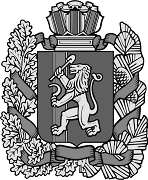 Администрация Благовещенского сельсоветаИрбейского района Красноярского краяАдминистрация Благовещенского сельсоветаИрбейского района Красноярского краяАдминистрация Благовещенского сельсоветаИрбейского района Красноярского краяАдминистрация Благовещенского сельсоветаИрбейского района Красноярского краяАдминистрация Благовещенского сельсоветаИрбейского района Красноярского краяАдминистрация Благовещенского сельсоветаИрбейского района Красноярского краяАдминистрация Благовещенского сельсоветаИрбейского района Красноярского краяАдминистрация Благовещенского сельсоветаИрбейского района Красноярского краяАдминистрация Благовещенского сельсоветаИрбейского района Красноярского краяАдминистрация Благовещенского сельсоветаИрбейского района Красноярского краяАдминистрация Благовещенского сельсоветаИрбейского района Красноярского краяПОСТАНОВЛЕНИЕПОСТАНОВЛЕНИЕПОСТАНОВЛЕНИЕПОСТАНОВЛЕНИЕПОСТАНОВЛЕНИЕПОСТАНОВЛЕНИЕПОСТАНОВЛЕНИЕПОСТАНОВЛЕНИЕПОСТАНОВЛЕНИЕПОСТАНОВЛЕНИЕПОСТАНОВЛЕНИЕО присвоении адресаобъекту адресацииРуководствуясь Федеральным  законом №131 ФЗ от 06.10.2003 об общих принципах местного самоуправления в Российской Федерации, на основании Федерального закона от 28.12.2013 № 443-ФЗ "О Федеральной информационной адресной системе и о внесении изменений в Федеральный закон "Об общих принципах организации местного самоуправления в Российской Федерации", постановления Правительства Российской Федерации  от 22.05.2015 № 492 "О составе сведений об адресах, размещаемых в государственном адресном реестре, порядке межведомственного информационного взаимодействия при ведении государственного адресного реестра,  внесении изменений и признании утратившими силу некоторых актов Правительства Российской Федерации", № п/побъект адресацииобъект адресацииобъект адресацииобъект адресацииобъект адресацииадресадресадресадресадреспримечаниепримечаниепримечаниепримечаниепримечаниедобавление  адресного объекта - квартиры  д. Стрелкадобавление  адресного объекта - квартиры  д. Стрелкадобавление  адресного объекта - квартиры  д. Стрелкадобавление  адресного объекта - квартиры  д. Стрелкадобавление  адресного объекта - квартиры  д. Стрелкадобавление  адресного объекта - квартиры  д. Стрелкадобавление  адресного объекта - квартиры  д. Стрелкадобавление  адресного объекта - квартиры  д. Стрелкадобавление  адресного объекта - квартиры  д. Стрелкадобавление  адресного объекта - квартиры  д. Стрелкадобавление  адресного объекта - квартиры  д. Стрелкадобавление  адресного объекта - квартиры  д. Стрелкадобавление  адресного объекта - квартиры  д. Стрелкадобавление  адресного объекта - квартиры  д. Стрелкадобавление  адресного объекта - квартиры  д. Стрелкадобавление  адресного объекта - квартиры  д. Стрелка1ДомДомДомДомДомул. Ленина д.33ул. Ленина д.33ул. Ленина д.33ул. Ленина д.33ул. Ленина д.33Ранее не внесенныйРанее не внесенныйРанее не внесенныйРанее не внесенныйРанее не внесенный2Дом Дом Дом Дом Дом ул. Молодежная д.20 кв.1ул. Молодежная д.20 кв.1ул. Молодежная д.20 кв.1ул. Молодежная д.20 кв.1ул. Молодежная д.20 кв.1Ранее не внесенныйРанее не внесенныйРанее не внесенныйРанее не внесенныйРанее не внесенный3Дом Дом Дом Дом Дом ул. Молодежная д.25 кв.1ул. Молодежная д.25 кв.1ул. Молодежная д.25 кв.1ул. Молодежная д.25 кв.1ул. Молодежная д.25 кв.1Ранее не внесенныйРанее не внесенныйРанее не внесенныйРанее не внесенныйРанее не внесенный4Дом Дом Дом Дом Дом ул. Молодежная д.26 кв.1ул. Молодежная д.26 кв.1ул. Молодежная д.26 кв.1ул. Молодежная д.26 кв.1ул. Молодежная д.26 кв.1Ранее не внесенныйРанее не внесенныйРанее не внесенныйРанее не внесенныйРанее не внесенныйдобавление  адресного объекта - квартиры  д. Агулдобавление  адресного объекта - квартиры  д. Агулдобавление  адресного объекта - квартиры  д. Агулдобавление  адресного объекта - квартиры  д. Агулдобавление  адресного объекта - квартиры  д. Агулдобавление  адресного объекта - квартиры  д. Агулдобавление  адресного объекта - квартиры  д. Агулдобавление  адресного объекта - квартиры  д. Агулдобавление  адресного объекта - квартиры  д. Агулдобавление  адресного объекта - квартиры  д. Агулдобавление  адресного объекта - квартиры  д. Агулдобавление  адресного объекта - квартиры  д. Агулдобавление  адресного объекта - квартиры  д. Агулдобавление  адресного объекта - квартиры  д. Агулдобавление  адресного объекта - квартиры  д. Агулдобавление  адресного объекта - квартиры  д. Агул55Дом Дом Дом Дом Дом ул. Проточная д.30Аул. Проточная д.30Аул. Проточная д.30Аул. Проточная д.30Аул. Проточная д.30АРанее не внесенныйРанее не внесенныйРанее не внесенныйРанее не внесенныйдобавление  адресного объекта - квартиры  д. Новомариновкадобавление  адресного объекта - квартиры  д. Новомариновкадобавление  адресного объекта - квартиры  д. Новомариновкадобавление  адресного объекта - квартиры  д. Новомариновкадобавление  адресного объекта - квартиры  д. Новомариновкадобавление  адресного объекта - квартиры  д. Новомариновкадобавление  адресного объекта - квартиры  д. Новомариновкадобавление  адресного объекта - квартиры  д. Новомариновкадобавление  адресного объекта - квартиры  д. Новомариновкадобавление  адресного объекта - квартиры  д. Новомариновкадобавление  адресного объекта - квартиры  д. Новомариновкадобавление  адресного объекта - квартиры  д. Новомариновкадобавление  адресного объекта - квартиры  д. Новомариновкадобавление  адресного объекта - квартиры  д. Новомариновкадобавление  адресного объекта - квартиры  д. Новомариновкадобавление  адресного объекта - квартиры  д. Новомариновка666Дом Дом Дом Дом ул. Лесная  д.12 бул. Лесная  д.12 бул. Лесная  д.12 бул. Лесная  д.12 бул. Лесная  д.12 бул. Лесная  д.12 бРанее не внесенный Ранее не внесенный Ранее не внесенный Ранее не внесенный 777Дом Дом Дом Дом ул. Лесная д.4бул. Лесная д.4бул. Лесная д.4бул. Лесная д.4бул. Лесная д.4бул. Лесная д.4бРанее не внесенныйРанее не внесенныйРанее не внесенныйРанее не внесенный888Дом Дом Дом Дом ул. Лесная д.1 иул. Лесная д.1 иул. Лесная д.1 иул. Лесная д.1 иул. Лесная д.1 иул. Лесная д.1 иРанее не внесенныйРанее не внесенныйРанее не внесенныйРанее не внесенный999Дом Дом Дом Дом ул.Лесная д.24 гул.Лесная д.24 гул.Лесная д.24 гул.Лесная д.24 гул.Лесная д.24 гул.Лесная д.24 гРанее не внесенный Ранее не внесенный Ранее не внесенный Ранее не внесенный 101010Дом Дом Дом Дом ул. Лесная д.31 Аул. Лесная д.31 Аул. Лесная д.31 Аул. Лесная д.31 Аул. Лесная д.31 Аул. Лесная д.31 АРанее не внесенныйРанее не внесенныйРанее не внесенныйРанее не внесенный111111Дом Дом Дом Дом ул.Лесная д.16е ул.Лесная д.16е ул.Лесная д.16е ул.Лесная д.16е ул.Лесная д.16е ул.Лесная д.16е Ранее не внесенный Ранее не внесенный Ранее не внесенный Ранее не внесенный 121212Дом Дом Дом Дом ул. Лесная д.35ул. Лесная д.35ул. Лесная д.35ул. Лесная д.35ул. Лесная д.35ул. Лесная д.35Раннее не внесенныйРаннее не внесенныйРаннее не внесенныйРаннее не внесенный131313Дом Дом Дом Дом ул. Лесная д.10 бул. Лесная д.10 бул. Лесная д.10 бул. Лесная д.10 бул. Лесная д.10 бул. Лесная д.10 бРаннее не внесенныйРаннее не внесенныйРаннее не внесенныйРаннее не внесенныйдобавление  адресного объекта - квартиры  д. Васильевкадобавление  адресного объекта - квартиры  д. Васильевкадобавление  адресного объекта - квартиры  д. Васильевкадобавление  адресного объекта - квартиры  д. Васильевкадобавление  адресного объекта - квартиры  д. Васильевкадобавление  адресного объекта - квартиры  д. Васильевкадобавление  адресного объекта - квартиры  д. Васильевкадобавление  адресного объекта - квартиры  д. Васильевкадобавление  адресного объекта - квартиры  д. Васильевкадобавление  адресного объекта - квартиры  д. Васильевкадобавление  адресного объекта - квартиры  д. Васильевкадобавление  адресного объекта - квартиры  д. Васильевкадобавление  адресного объекта - квартиры  д. Васильевкадобавление  адресного объекта - квартиры  д. Васильевкадобавление  адресного объекта - квартиры  д. Васильевкадобавление  адресного объекта - квартиры  д. Васильевка14141414Дом Дом Дом Дом ул. Ленина д.31ул. Ленина д.31ул. Ленина д.31ул. Ленина д.31ул. Ленина д.31ул. Ленина д.31Ранее не внесенныйРанее не внесенныйдобавление  адресного объекта - квартиры  д. Ильино-Посадскоедобавление  адресного объекта - квартиры  д. Ильино-Посадскоедобавление  адресного объекта - квартиры  д. Ильино-Посадскоедобавление  адресного объекта - квартиры  д. Ильино-Посадскоедобавление  адресного объекта - квартиры  д. Ильино-Посадскоедобавление  адресного объекта - квартиры  д. Ильино-Посадскоедобавление  адресного объекта - квартиры  д. Ильино-Посадскоедобавление  адресного объекта - квартиры  д. Ильино-Посадскоедобавление  адресного объекта - квартиры  д. Ильино-Посадскоедобавление  адресного объекта - квартиры  д. Ильино-Посадскоедобавление  адресного объекта - квартиры  д. Ильино-Посадскоедобавление  адресного объекта - квартиры  д. Ильино-Посадскоедобавление  адресного объекта - квартиры  д. Ильино-Посадскоедобавление  адресного объекта - квартиры  д. Ильино-Посадскоедобавление  адресного объекта - квартиры  д. Ильино-Посадскоедобавление  адресного объекта - квартиры  д. Ильино-Посадское1515151515Дом Дом Дом Дом ул. Заречная д.6 гул. Заречная д.6 гул. Заречная д.6 гул. Заречная д.6 гул. Заречная д.6 гул. Заречная д.6 гРанее не внесенный 